Осторожно, СОСУЛЬКИ!!!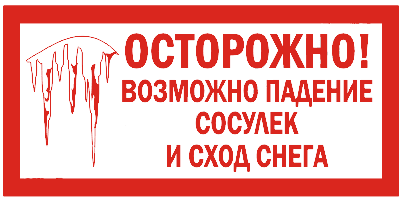 Начало марта характеризуется изменчивой погодой: морозы сменяются оттепелью, затем вновь следует понижение температур в ночное время. На карнизах многих домов можно наблюдать сосульки, на скатах крыш - массу заледенелого снега, которые могут обрушиться и нанести травмы находящимся внизу людям, серьезный ущерб припаркованному транспорту.Отделение НД Новокузнецкого района рекомендует населению соблюдать осторожность и, по возможности, не подходить близко к стенам домов. При выходе из зданий обращайте внимание на скопление снежных масс и ледяных образований на крышах, обходите места возможного их обрушения. Особое внимание следует уделить безопасности детей! Родителям, педагогам необходимо разъяснить детям опасность игр во время оттепели под карнизами крыш домов, исключить их пребывание во внеучебное время в этих местах. Если во время движения по тротуару вы услышали наверху подозрительный шум – нельзя останавливаться, поднимать голову и рассматривать, что там случилось. Возможно, это сход снега или ледяной глыбы. Нужно как можно быстрее прижаться к стене - козырек крыши послужит укрытием, либо отбежать на безопасное расстояние.При обнаружении подобного опасного скопления обледеневшего снега и сосулек, висящих на крыше вашего дома, необходимо обратится в обслуживающую организацию. Работники коммунальных служб должны отреагировать на ваше сообщение в максимально короткие сроки.Все эти меры предосторожности помогут Вам и вашим близким сохранить здоровье и жизнь!Также напоминаем, что звонок на экстренный номер - 112 - возможен при отрицательном балансе и даже при отсутствии в телефоне SIM-карты.Отделение НД Новокузнецкого района